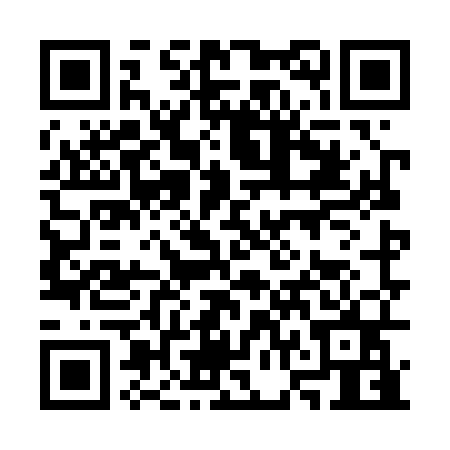 Prayer times for Tutschengereuth, GermanyWed 1 May 2024 - Fri 31 May 2024High Latitude Method: Angle Based RulePrayer Calculation Method: Muslim World LeagueAsar Calculation Method: ShafiPrayer times provided by https://www.salahtimes.comDateDayFajrSunriseDhuhrAsrMaghribIsha1Wed3:345:531:145:158:3610:452Thu3:305:511:145:168:3710:483Fri3:275:491:145:178:3910:514Sat3:245:481:145:178:4010:545Sun3:215:461:145:188:4210:566Mon3:185:441:145:188:4310:597Tue3:155:431:135:198:4511:028Wed3:115:411:135:198:4611:059Thu3:085:401:135:208:4811:0810Fri3:055:381:135:218:4911:1111Sat3:025:371:135:218:5111:1412Sun2:585:351:135:228:5211:1713Mon2:585:341:135:228:5411:2014Tue2:575:321:135:238:5511:2215Wed2:565:311:135:238:5611:2216Thu2:565:291:135:248:5811:2317Fri2:555:281:135:248:5911:2318Sat2:555:271:135:259:0111:2419Sun2:545:261:135:259:0211:2520Mon2:545:241:135:269:0311:2521Tue2:545:231:145:269:0511:2622Wed2:535:221:145:279:0611:2623Thu2:535:211:145:279:0711:2724Fri2:525:201:145:289:0811:2825Sat2:525:191:145:289:0911:2826Sun2:525:181:145:299:1111:2927Mon2:515:171:145:299:1211:2928Tue2:515:161:145:309:1311:3029Wed2:515:151:145:309:1411:3030Thu2:515:141:155:319:1511:3131Fri2:505:141:155:319:1611:31